Lacock Primary School – Year 3/4 Beech Class. Programming – events and actions (Computing)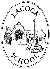 Lacock Primary School – Year 3/4 Beech Class. Programming – events and actions (Computing)Lacock Primary School – Year 3/4 Beech Class. Programming – events and actions (Computing)Lacock Primary School – Year 3/4 Beech Class. Programming – events and actions (Computing)Important Vocabulary Important Vocabulary Include here images/pictures/maps/diagrams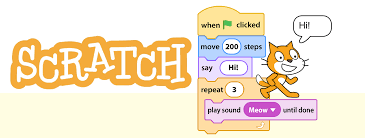 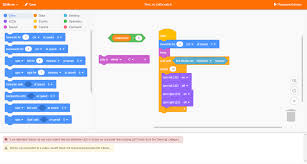 Key Skills motionAn instance of movement. Include here images/pictures/maps/diagramsTo explore how a sprite moves in an existing project.To create a program to move a sprite in four directions.To adapt a program to a new context.To develop my program by adding features.To identify and fix bugs in a program.To design and create a maze-based challenge.spriteA small supernatural creature – the characters within ScratchInclude here images/pictures/maps/diagramsAny additional facts / skills learntAlgorithmA procedure for solving a problem – used in maths and computingInclude here images/pictures/maps/diagramsLogicA way of solving a problem that uses careful thought and reasoningInclude here images/pictures/maps/diagramsresizeTo make a figure larger or smaller while keeping the angles and proportions that same.Include here images/pictures/maps/diagramsdebuggingTo find and remove mistakes in a computer programmeInclude here images/pictures/maps/diagramsWhat I should already know: 	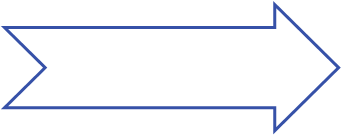 What I should already know: 	What I should already know: 	What I should already know: 	